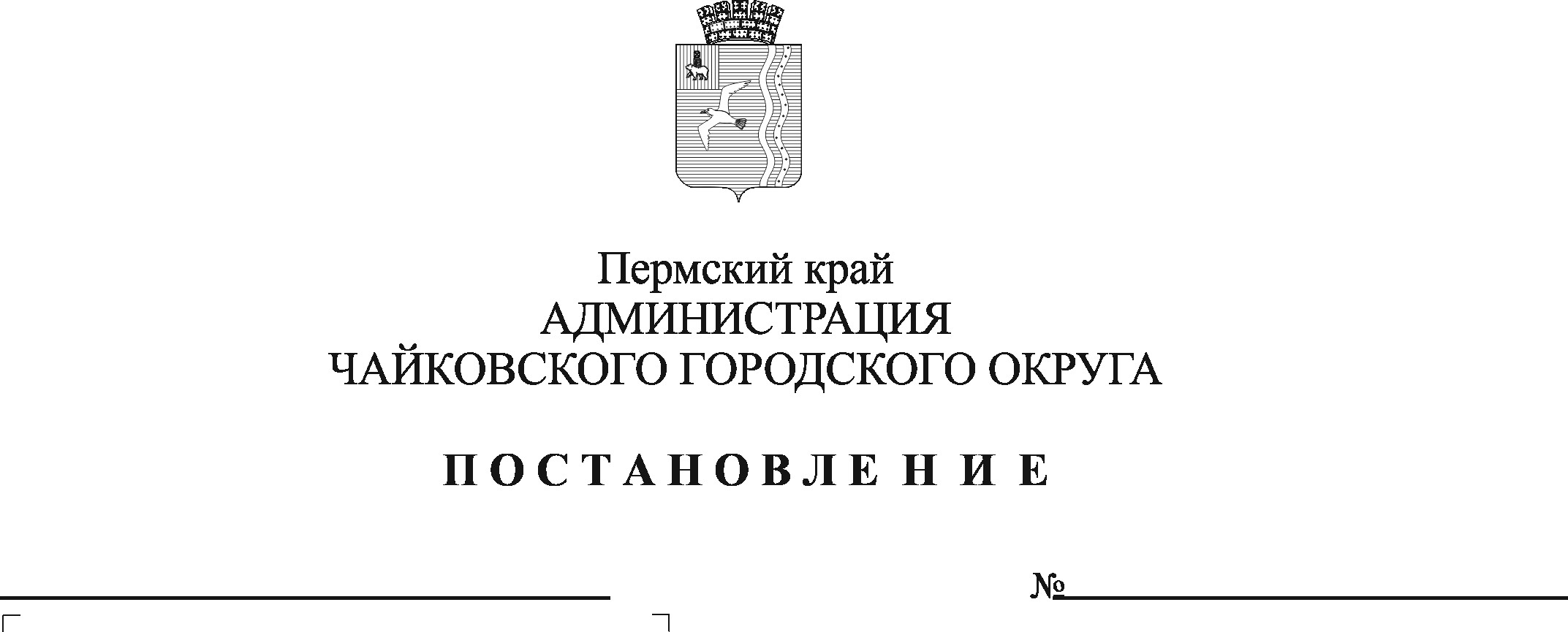 В соответствии с Федеральными законами от 21 декабря 1994 г. № 68 -ФЗ «О защите населения и территорий от чрезвычайных ситуаций природного и техногенного характера», от 6 октября 2003 г. № 131-ФЗ «Об общих принципах организации местного самоуправления в Российской Федерации», постановлением Правительства Российской Федерации от 30 декабря 2003 г. № 794 «О единой государственной системе предупреждения и ликвидации чрезвычайных ситуаций», Уставом Чайковского городского округаПОСТАНОВЛЯЕТ:1. Создать резервы материальных ресурсов для ликвидации чрезвычайных ситуаций на территории Чайковского городского округа.2. Утвердить прилагаемые:2.1. Порядок создания, хранения, использования и восполнения резервов материальных ресурсов для ликвидации чрезвычайных ситуаций на территории Чайковского городского округа;2.2. Номенклатуру и объемы резервов материальных ресурсов для ликвидации чрезвычайных ситуаций на территории Чайковского городского округа.3. Установить, что создание, хранение и восполнение резервов материальных ресурсов для ликвидации чрезвычайных ситуаций производится за счет бюджета Чайковского городского округа.4. Рекомендовать руководителям предприятий, организаций и учреждений независимо от форм собственности и ведомственной принадлежности, расположенных на территории Чайковского городского округа, в полномочия которых входит решение вопросов по защите населения и территорий от чрезвычайных ситуаций природного и техногенного характера:4.1. организовать работу по созданию, хранению, использованию и восполнению резервов материальных ресурсов для ликвидации чрезвычайных ситуаций, в соответствии с действующим законодательством;4.2. предоставлять информацию о создании, хранении, наличии, использовании и восполнении, объектовых резервов материальных ресурсов, для ликвидации чрезвычайных ситуаций 2 раза в год: 1 декабря и 1 июня в МКУ «Управление гражданской защиты».5. Признать утратившими силу постановления администрации Чайковского городского округа:- от 14 августа 2019 г. № 1388 «О резервах материальных ресурсов для ликвидации чрезвычайных ситуаций природного и техногенного характера на территории Чайковского городского округа»;- от 10 ноября 2020 г. № 1058 «О внесении изменений в постановление администрации Чайковского городского округа от 14.08.2019 № 1388»;- от 19 ноября 2021 г. № 1198 «О внесении изменений в номенклатуру и объем резервов материальных ресурсов для ликвидации чрезвычайных ситуаций природного и техногенного характера на территории Чайковского городского округа, утвержденные постановлением администрации Чайковского городского округа от 14.08.2019 г. № 1388». 6. Опубликовать постановление в газете «Огни Камы» и разместить на официальном сайте администрации Чайковского городского округа.7. Постановление вступает в силу после его официального опубликования.8. Контроль за исполнением постановления возложить на первого заместителя главы администрации Чайковского городского округа, руководителя аппарата.Г лава городского округа -глава администрацииЧайковского городского округа                                                   Ю.Г. ВостриковУТВЕРЖДЕНпостановлением администрации Чайковского городского округа от                             № ПОРЯДОКсоздания, хранения, использования и восполнения резервовматериальных ресурсов для ликвидации чрезвычайных ситуаций на территории Чайковского городского округа1. Общие положения1.1 Настоящий Порядок разработан в соответствии с Федеральным законом от 21 декабря 1994 г. № 68-ФЗ «О защите населения и территорий от чрезвычайных ситуаций природного и техногенного характера», постановлением Правительства Российской Федерации от 30 декабря 2003 г. № 794 «О единой государственной системе предупреждения и ликвидации чрезвычайных ситуаций» и определяет основные принципы создания, хранения, использования и восполнения резервов материальных ресурсов для ликвидации чрезвычайных ситуаций на территории Чайковского городского округа (далее – Резервы).1.2. Резервы создаются заблаговременно, в целях экстренного привлечения необходимых средств для ликвидации чрезвычайных ситуаций (далее - ЧС), в том числе для: 1.2.1. организации первоочередного жизнеобеспечения населения;1.2.2. развертывания и содержания пунктов временного размещения и питания пострадавшего населения;1.2.3. оказания помощи пострадавшему населению;1.2.4. обеспечения аварийно-спасательных и аварийно-восстановительных работ;1.2.5. оснащение аварийно-спасательных формирований (служб) (в том числе нештатных) при проведении аварийно-спасательных и других неотложных работ при возникновении ЧС.1.3. Общее руководство по созданию, хранению, использованию и восполнению Резервов возлагается на комиссию по предупреждению и ликвидации чрезвычайных ситуаций и обеспечению пожарной безопасности Чайковского городского округа (далее – КЧС и ОПБ Чайковского городского округа).1.4. Резервы включают в себя продовольствие, вещевое имущество, предметы первой необходимости, и другие материальные ресурсы, необходимые для организации жизнеобеспечения 50 человек пострадавшего населения в течение 3 суток для организации аварийно-спасательных и других неотложных работ.1.5. Методическое руководство по организации обеспечения создания, хранения, использования и восполнения Резервов осуществляет Главное управление МЧС России по Пермскому краю.2. Создание и хранение Резервов2.1. Номенклатура и объемы Резервов материальных ресурсов для ликвидации чрезвычайных ситуаций на территории Чайковского городского округа утверждаются постановлением администрации Чайковского городского округа и устанавливаются исходя из прогнозируемых видов и масштабов ЧС, предполагаемого объема работ по их ликвидации, а также максимально возможного использования имеющихся сил и средств для ликвидации ЧС (за исключением медикаментов и медицинского имущества, номенклатура и объем которых утверждаются правовым актом Министерства здравоохранения Пермского края).2.2. Объем финансовых средств, необходимых для приобретения Резервов, определяется с учетом возможного изменения рыночных цен на материальные ресурсы, а также расходов, связанных с формированием, размещением, хранением и восполнением Резервов.2.3. В целях обеспечения реализации предусмотренных законодательством Российской Федерации полномочий органов местного самоуправления по созданию Резервов, функции по формированию размещению, хранению и восполнению Резервов, на основании бюджетной сметы, утвержденной постановлением администрации Чайковского городского округа, осуществляют формирователи Резервов: 2.3.1. управление жилищно-коммунального хозяйства и транспорта администрации Чайковского городского округа - по Резервам материально – технических средств, нефтепродуктам, материальным ресурсам для ликвидации чрезвычайных ситуаций;2.3.2. муниципальное казенное учреждение «Управление гражданской защиты» (далее – МКУ «Управление гражданской защиты») - по продовольствию, вещевому имуществу, предметам первой необходимости и ресурсам жизнеобеспечения.2.4. Формирователи Резервов:2.4.1. планируют финансовые средства для фактического накопления Резервов материальных ресурсов для ликвидации ЧС;2.4.2. представляют на очередной год бюджетные заявки для закупки материальных ресурсов в Резервы;2.4.3. определяют размеры расходов по хранению и содержанию материальных ресурсов в Резервы;2.4.4. определяют места хранения материальных ресурсов Резервов отвечающие требованиям по условиям хранения и обеспечивающие возможность доставки в зоны ЧС;2.4.5. заключают, в объеме выделенных ассигнований, договоры (контракты) на поставку материальных ресурсов в Резервы, а также на ответственное хранение и содержание Резервов2.4.6. ведут учет и представляют отчетность по операциям с материальными ресурсами Резервов;2.4.7. обеспечивают поддержание Резервов в постоянной готовности к использованию;2.4.8. организуют соблюдение условий хранения, использования, восполнения и выполнение мероприятий по содержанию материальных ресурсов, находящихся на хранении в Резервах;2.5. Создание, хранение и восполнение Резервов осуществляется за счет средств бюджета Чайковского городского округа.2.6. Приобретение материальных ресурсов в Резервы осуществляется в соответствии с Федеральным законом от 5 апреля 2013 г. № 44-ФЗ «О контрактной системе в сфере закупок товаров, работ, услуг для обеспечения государственных и муниципальных нужд».2.7. Поставляемые в Резервы материальные ресурсы, если по ним установлены требования, направленные на обеспечение безопасности жизни и здоровья людей, а также обеспечение безопасности окружающей среды, должны иметь сертификат соответствия этим требованиям на весь гарантийный срок их хранения.2.8. Хранение материальных ресурсов Резервов организуется как на объектах, специально предназначенных для их хранения и обслуживания, так и в соответствии с заключенными договорами (контрактами) на поставку материальных ресурсов на базах и складах промышленных, транспортных, сельскохозяйственных, снабженческо-сбытовых, торгово-посреднических и иных предприятий, организаций и учреждений (далее - организаций) независимо от формы собственности, с гарантией их безусловной сохранности и возможности их оперативной доставки в зоны ЧС.3. Использование и восполнение Резервов3.1. Резервы используется при проведении аварийно-спасательных и других неотложных работ по устранению непосредственной опасности для жизни и здоровья людей, для развертывания и содержания пунктов временного размещения и питания пострадавшего населения, оказания им помощи и других первоочередных мероприятий, связанных с обеспечением жизнедеятельности пострадавшего населения.3.2. Решение, об использовании Резервов, утверждается правовым актом администрации Чайковского городского округа, по предложению КЧС и ОПБ Чайковского городского округа.3.3. Правовой акт должен содержать информацию о номенклатуре и объемах выпускаемых Резервов, о сроках доставки в места возникновения ЧС, об ответственных за выпуск и доставку Резервов, об источниках финансирования на восполнение и доставку Резервов.3.4. Допускается выпуск Резервов Чайковского городского округа для ликвидации ЧС локального характера при недостаточности собственных средств у организаций.3.5. Организации, обратившиеся за помощью и получившие материальные ресурсы Резервов Чайковского городского округа, организуют их транспортировку, прием, хранение и целевое использование.3.6. Перевозка материальных ресурсов, входящих в состав Резервов Чайковского городского округа, в целях ликвидации ЧС осуществляется транспортными организациями на договорной основе с администрацией Чайковского городского округа.3.7. Перевозка материальных ресурсов Резервов Чайковского городского округа, в целях ликвидации ЧС, осуществляется транспортом организации, обратившейся за помощью и получившей материальные ресурсы Резервов или транспортом, привлекаемым формирователем Резервов.3.8. В течение 10 дней со дня ликвидации ЧС организации предоставляют соответствующим формирователям Резервов Чайковского городского округа документы, подтверждающие целевое использование Резервов материальных ресурсов.3.9. Использовавшиеся по предназначению, но пригодные для дальнейшего применения материальные ресурсы, за исключением продовольствия, вещевого имущества и предметов первой необходимости, подлежат возврату формирователям Резервов в порядке, установленном законодательством.3.10. Использованные по предназначению и непригодные для дальнейшего использования материальные ресурсы, а также продовольствие, вещевое имущество и предметы первой необходимости исключаются из собственности администрации Чайковского городского округа в порядке, установленном законодательством, и подлежат восполнению.3.11. Восполнение израсходованных Резервов материальных ресурсов осуществляется за счет средств организаций или бюджета Чайковского городского округа, на территории которых возникла ЧС локального или муниципального характера.3.12. Восполнение Резервов производится в период не ранее чем за 7 месяцев и не позднее 3 месяцев до истечения срока годности согласно ежегодному графику восполнения, разработанному соответствующими формирователями Резервов. График восполнения разрабатывается на основании гарантийных сроков хранения (годности).4. Порядок учета и контроля Резервов4.1. Основными задачами учета Резервов являются обеспечение сохранности и осуществление контроля за использованием (выпуском), своевременное выявление неиспользуемых материальных ресурсов, подлежащих реализации в установленном порядке, получение точных сведений о количестве материальных ресурсов, находящихся на складах организаций, осуществляющих их хранение.4.2. Организацию учета и обеспечения количественной и качественной сохранности Резервов, в течение всего периода хранения, а также обеспечения постоянной готовности к его быстрой выдаче по предназначению, осуществляют формирователи Резервов.4.3. Решением соответствующего формирователя Резервов, при необходимости, проводится инвентаризация материальных ресурсов с предварительным уведомлением организации, осуществляющей хранение материальных ресурсов.4.4. Формирователи Резервов в течение 20 календарных дней, со дня ликвидации ЧС, представляют сводные отчеты об использовании Резервов материальных ресурсов, с приложением документов, подтверждающих целевое использование Резервов материальных ресурсов в КЧС и ОПБ Чайковского городского округа.4.5. Общий контроль за деятельностью формирователей Резервов, указанных в пункте 2.3 настоящего Положения, по созданию, содержанию и восполнению Резервов осуществляет КЧС и ОПБ Чайковского городского округа. УТВЕРЖДЕНЫпостановлением администрации Чайковского городского округа от _________ № ____НОМЕНКЛАТУРА И ОБЪЕМЫРезервов материальных ресурсов для ликвидации чрезвычайных ситуаций на территории Чайковского городского округа№п/пНаименование материального ресурсаЕдиница измеренияКоличество12341. Продовольствие (из расчета снабжения 50 чел. пострадавшего населения на 3 суток)1. Продовольствие (из расчета снабжения 50 чел. пострадавшего населения на 3 суток)1. Продовольствие (из расчета снабжения 50 чел. пострадавшего населения на 3 суток)1. Продовольствие (из расчета снабжения 50 чел. пострадавшего населения на 3 суток)1.Мука пшеничная (1 сорта)кг692.Крупыкг63.Макаронные изделиякг64.Консервы мясныешт.235.Консервы мясорастительныешт.396.Консервы рыбныешт.187.Молоко сгущенноешт.98.Масло растительноел29.Солькг310.Сахаркг1511.Чайкг112.Вода питьеваял15002. Вещевое имущество2. Вещевое имущество2. Вещевое имущество2. Вещевое имущество1.Валенкипар502.Головные уборы (зимние)шт.503.Куртки утепленныешт.504.Рукавицы (перчатки) рабочиепар505.Рукавицы брезентовыепар506.Рукавицы утепленныепар507.Сапоги резиновыепар508.Обувь легкая (летняя)пар509.Костюмы х/б летниешт.5010.Одеялашт.5011.Постельные принадлежности (матрасы, подушки, простыни, наволочки, полотенца)комплект5012.Палатки (каркасные, надувные модули) на 25 месткомплект213.Спальный мешокшт.503. Предметы первой необходимости 3. Предметы первой необходимости 3. Предметы первой необходимости 3. Предметы первой необходимости 1.Посуда одноразовая (тарелки, кружки, ложки)комплект1502.Мыло и моющие средствакг143.Ведра металлическиешт.104.Чайники металлическиешт.55.Фляги металлические (40 л)шт.26.Керосиновые лампышт.47.Кастрюли различной емкостишт.208.Свечишт.409.Кровати раскладныешт.5010.Стол походныйшт.1511.Стул походныйшт.5012.Спичкикоробок1004. Ресурсы жизнеобеспечения4. Ресурсы жизнеобеспечения4. Ресурсы жизнеобеспечения4. Ресурсы жизнеобеспечения1.Палатка ЧС-43М (зеленая) на 50 чел.шт.12.Палатка ЧС-20М (зеленая) на 10 чел.шт.13.Палатка-шатер (16 м2)шт.34.Палаточное электрооборудованиешт.45.Газовый баллоншт.25. Материально – технические средства 5. Материально – технические средства 5. Материально – технические средства 5. Материально – технические средства 1.Дизель-генераторы мощностью 100 квт напряжением 380/220 вольт АД-100шт.12.Кухня (котел) КП-130шт.13.Ломышт.104.Лопаты совковые с черенкамишт.105.Лопаты штыковые с черенкамишт.106.Мотопилышт.27.Мотопомпышт.18.Переносные электростанциишт.19.Светильники переносные с элементами питанияшт.1010.Тепловые пушки ТПК-5шт.211.Топоры насаженныешт.1012.Брус 150x150 ммм31013.Гвозди строительныет0,514.Рубероидм2350015.Доска обрезная 150х50м31016.Доска обрезная 150х25м31017.Арматура строительнаят1018.Доска необрезнаям22019.Кирпичтыс. шт.30020.Краски строительныет221.Лес строительныйм32022.Материалы кровельные мягкием2350023.Нефтебитумт524.Пленка полиэтиленоваярулон5025.Скобы строительныешт.226.Стекло оконное строительноем210027.Цементт106. Нефтепродукты6. Нефтепродукты6. Нефтепродукты6. Нефтепродукты1.Автомобильный бензинт1т 2.Дизельное топливот1т 3.Масла и смазкит0,54.Керосинт0,17. Материальные ресурсы для ликвидации чрезвычайных ситуаций7. Материальные ресурсы для ликвидации чрезвычайных ситуаций7. Материальные ресурсы для ликвидации чрезвычайных ситуаций7. Материальные ресурсы для ликвидации чрезвычайных ситуаций1.Арматура осветительная (электрооборудование и материалы)шт.2003.Арматура промышленная трубопроводная из серого и ковкого чугунашт.2004.Арматура промышленная трубопроводная из цветных металловшт.2005.Арматура промышленная трубопроводная стальнаяшт.2006.Задвижки, затворы из чугунашт.507.Задвижки, затворы стальныешт.508.Кабели силовые гибкиешт.109.Провода неизолированные (для ЛЭП)км2510.Провода осветительныекм1511.Профнастилм25012.Теплоизоляционные материалым26013.Трубы полиэтиленовые и стеклопластиковыем100014.Трубы чугунные напорные и канализационныет4015.Отводы стальныешт.509. Медикаменты и медицинское имущество9. Медикаменты и медицинское имущество9. Медикаменты и медицинское имущество9. Медикаменты и медицинское имуществоНоменклатура и объемы резервов медикаментов и медицинского имущества утверждаются правовым актом Министерства здравоохранения Пермского краяНоменклатура и объемы резервов медикаментов и медицинского имущества утверждаются правовым актом Министерства здравоохранения Пермского краяНоменклатура и объемы резервов медикаментов и медицинского имущества утверждаются правовым актом Министерства здравоохранения Пермского краяНоменклатура и объемы резервов медикаментов и медицинского имущества утверждаются правовым актом Министерства здравоохранения Пермского края